زانكۆی سه‌ڵاحه‌دین-هه‌ولێر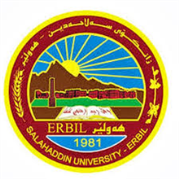 كۆلێژی:ئه ندازيارىبه‌شی:ميكانيك و ميكاترونيكژمێریاری                                                  فۆرمی سه‌روانه‌ی زێده‌كی مامۆستایان                                      مانگی: نیسانڕۆژ/ كاتژمێر8:30-9:309:30-10:3010:30-11:3011:30-12:3012:30-1:301:30-2:302:30-3:303:30-4:304:30-5:30شەممەیەك شەممەMathematics IIMathematics IIMathematics IIMathematics IITheory of Machines LabTheory of Machines Labدوو شەممەTheory of Machines LabTheory of Machines Labسێ شەممەچوار شەممەMathematics IIMathematics IIMathematics IIMathematics IIپێنج شەممەڕۆژڕۆژڕێكه‌وتتیۆری تیۆری پراكتیكیژمارەی سەروانەڕۆژڕێكه‌وتتیۆری پراكتیكیژمارەی سەروانەشەممەشەممەشەممە6/ 4یەك شەمەیەك شەمە4*1.54*1.528یەك شەمە7/ 44*1.528دوو شەمەدوو شەمە1/ 422دوو شەمە8/ 422سێ شەمەسێ شەمە2/ 4سێ شەمە9/ 4چوار شەمەچوار شەمە3/ 44*1.54*1.56چوار شەمە10/ 44*1.56پێنج شەمەپێنج شەمە4/ 4پێنج شەمە11/ 4 سه‌رپه‌رشتی پرۆژه‌ی ده‌رچونسه‌رپه‌رشتی پرۆژه‌ی ده‌رچونسه‌رپه‌رشتی پرۆژه‌ی ده‌رچونسه‌رپه‌رشتی پرۆژه‌ی ده‌رچونسه‌رپه‌رشتی پرۆژه‌ی ده‌رچونكۆى كاتژمێره‌كانكۆى كاتژمێره‌كانكۆى كاتژمێره‌كان111616كۆى كاتژمێره‌كانكۆى كاتژمێره‌كان1616ڕۆژڕۆژڕێكه‌وتتیۆری تیۆری پراكتیكیژمارەی سەروانەڕۆژڕێكه‌وتتیۆری پراكتیكیژمارەی سەروانەشەممەشەممە13/ 4شەممە20/ 4یەك شەمەیەك شەمە14/ 44*1.54*1.528یەك شەمە21/ 44*1.528دوو شەمەدوو شەمە15/ 422دوو شەمە22/ 422سێ شەمەسێ شەمە16/ 4سێ شەمە23/ 4چوار شەمەچوار شەمە17/ 44*1.54*1.56چوار شەمە24/ 44*1.56پێنج شەمەپێنج شەمە18/ 4پێنج شەمە25/ 4سه‌رپه‌رشتی پرۆژه‌ی ده‌رچونسه‌رپه‌رشتی پرۆژه‌ی ده‌رچونسه‌رپه‌رشتی پرۆژه‌ی ده‌رچونسه‌رپه‌رشتی پرۆژه‌ی ده‌رچونسه‌رپه‌رشتی پرۆژه‌ی ده‌رچونكۆى كاتژمێره‌كانكۆى كاتژمێره‌كانكۆى كاتژمێره‌كان1616كۆى كاتژمێره‌كانكۆى كاتژمێره‌كان1616ڕۆژڕێكه‌وتتیۆری پراكتیكیژمارەی سەروانەناوی مامۆستا: خاتوون ياسين ابراهيمنازناوی زانستی: ماموستاى ياريده ده ربەشوانەى ياسايى:12 كاتزمير/هه فتهبەشوانەی هەمواركراو:ته‌مه‌ن:كۆی سەروانە:هۆكاری دابه‌زینی نیساب:ناوی مامۆستا: خاتوون ياسين ابراهيمنازناوی زانستی: ماموستاى ياريده ده ربەشوانەى ياسايى:12 كاتزمير/هه فتهبەشوانەی هەمواركراو:ته‌مه‌ن:كۆی سەروانە:هۆكاری دابه‌زینی نیساب:ناوی مامۆستا: خاتوون ياسين ابراهيمنازناوی زانستی: ماموستاى ياريده ده ربەشوانەى ياسايى:12 كاتزمير/هه فتهبەشوانەی هەمواركراو:ته‌مه‌ن:كۆی سەروانە:هۆكاری دابه‌زینی نیساب:ناوی مامۆستا: خاتوون ياسين ابراهيمنازناوی زانستی: ماموستاى ياريده ده ربەشوانەى ياسايى:12 كاتزمير/هه فتهبەشوانەی هەمواركراو:ته‌مه‌ن:كۆی سەروانە:هۆكاری دابه‌زینی نیساب:ناوی مامۆستا: خاتوون ياسين ابراهيمنازناوی زانستی: ماموستاى ياريده ده ربەشوانەى ياسايى:12 كاتزمير/هه فتهبەشوانەی هەمواركراو:ته‌مه‌ن:كۆی سەروانە:هۆكاری دابه‌زینی نیساب:ناوی مامۆستا: خاتوون ياسين ابراهيمنازناوی زانستی: ماموستاى ياريده ده ربەشوانەى ياسايى:12 كاتزمير/هه فتهبەشوانەی هەمواركراو:ته‌مه‌ن:كۆی سەروانە:هۆكاری دابه‌زینی نیساب:ناوی مامۆستا: خاتوون ياسين ابراهيمنازناوی زانستی: ماموستاى ياريده ده ربەشوانەى ياسايى:12 كاتزمير/هه فتهبەشوانەی هەمواركراو:ته‌مه‌ن:كۆی سەروانە:هۆكاری دابه‌زینی نیساب:شەممە27/ 4ناوی مامۆستا: خاتوون ياسين ابراهيمنازناوی زانستی: ماموستاى ياريده ده ربەشوانەى ياسايى:12 كاتزمير/هه فتهبەشوانەی هەمواركراو:ته‌مه‌ن:كۆی سەروانە:هۆكاری دابه‌زینی نیساب:ناوی مامۆستا: خاتوون ياسين ابراهيمنازناوی زانستی: ماموستاى ياريده ده ربەشوانەى ياسايى:12 كاتزمير/هه فتهبەشوانەی هەمواركراو:ته‌مه‌ن:كۆی سەروانە:هۆكاری دابه‌زینی نیساب:ناوی مامۆستا: خاتوون ياسين ابراهيمنازناوی زانستی: ماموستاى ياريده ده ربەشوانەى ياسايى:12 كاتزمير/هه فتهبەشوانەی هەمواركراو:ته‌مه‌ن:كۆی سەروانە:هۆكاری دابه‌زینی نیساب:ناوی مامۆستا: خاتوون ياسين ابراهيمنازناوی زانستی: ماموستاى ياريده ده ربەشوانەى ياسايى:12 كاتزمير/هه فتهبەشوانەی هەمواركراو:ته‌مه‌ن:كۆی سەروانە:هۆكاری دابه‌زینی نیساب:ناوی مامۆستا: خاتوون ياسين ابراهيمنازناوی زانستی: ماموستاى ياريده ده ربەشوانەى ياسايى:12 كاتزمير/هه فتهبەشوانەی هەمواركراو:ته‌مه‌ن:كۆی سەروانە:هۆكاری دابه‌زینی نیساب:ناوی مامۆستا: خاتوون ياسين ابراهيمنازناوی زانستی: ماموستاى ياريده ده ربەشوانەى ياسايى:12 كاتزمير/هه فتهبەشوانەی هەمواركراو:ته‌مه‌ن:كۆی سەروانە:هۆكاری دابه‌زینی نیساب:ناوی مامۆستا: خاتوون ياسين ابراهيمنازناوی زانستی: ماموستاى ياريده ده ربەشوانەى ياسايى:12 كاتزمير/هه فتهبەشوانەی هەمواركراو:ته‌مه‌ن:كۆی سەروانە:هۆكاری دابه‌زینی نیساب:یەك شەمە28/ 44*1.528ناوی مامۆستا: خاتوون ياسين ابراهيمنازناوی زانستی: ماموستاى ياريده ده ربەشوانەى ياسايى:12 كاتزمير/هه فتهبەشوانەی هەمواركراو:ته‌مه‌ن:كۆی سەروانە:هۆكاری دابه‌زینی نیساب:ناوی مامۆستا: خاتوون ياسين ابراهيمنازناوی زانستی: ماموستاى ياريده ده ربەشوانەى ياسايى:12 كاتزمير/هه فتهبەشوانەی هەمواركراو:ته‌مه‌ن:كۆی سەروانە:هۆكاری دابه‌زینی نیساب:ناوی مامۆستا: خاتوون ياسين ابراهيمنازناوی زانستی: ماموستاى ياريده ده ربەشوانەى ياسايى:12 كاتزمير/هه فتهبەشوانەی هەمواركراو:ته‌مه‌ن:كۆی سەروانە:هۆكاری دابه‌زینی نیساب:ناوی مامۆستا: خاتوون ياسين ابراهيمنازناوی زانستی: ماموستاى ياريده ده ربەشوانەى ياسايى:12 كاتزمير/هه فتهبەشوانەی هەمواركراو:ته‌مه‌ن:كۆی سەروانە:هۆكاری دابه‌زینی نیساب:ناوی مامۆستا: خاتوون ياسين ابراهيمنازناوی زانستی: ماموستاى ياريده ده ربەشوانەى ياسايى:12 كاتزمير/هه فتهبەشوانەی هەمواركراو:ته‌مه‌ن:كۆی سەروانە:هۆكاری دابه‌زینی نیساب:ناوی مامۆستا: خاتوون ياسين ابراهيمنازناوی زانستی: ماموستاى ياريده ده ربەشوانەى ياسايى:12 كاتزمير/هه فتهبەشوانەی هەمواركراو:ته‌مه‌ن:كۆی سەروانە:هۆكاری دابه‌زینی نیساب:ناوی مامۆستا: خاتوون ياسين ابراهيمنازناوی زانستی: ماموستاى ياريده ده ربەشوانەى ياسايى:12 كاتزمير/هه فتهبەشوانەی هەمواركراو:ته‌مه‌ن:كۆی سەروانە:هۆكاری دابه‌زینی نیساب:دوو شەمە29/ 422ناوی مامۆستا: خاتوون ياسين ابراهيمنازناوی زانستی: ماموستاى ياريده ده ربەشوانەى ياسايى:12 كاتزمير/هه فتهبەشوانەی هەمواركراو:ته‌مه‌ن:كۆی سەروانە:هۆكاری دابه‌زینی نیساب:ناوی مامۆستا: خاتوون ياسين ابراهيمنازناوی زانستی: ماموستاى ياريده ده ربەشوانەى ياسايى:12 كاتزمير/هه فتهبەشوانەی هەمواركراو:ته‌مه‌ن:كۆی سەروانە:هۆكاری دابه‌زینی نیساب:ناوی مامۆستا: خاتوون ياسين ابراهيمنازناوی زانستی: ماموستاى ياريده ده ربەشوانەى ياسايى:12 كاتزمير/هه فتهبەشوانەی هەمواركراو:ته‌مه‌ن:كۆی سەروانە:هۆكاری دابه‌زینی نیساب:ناوی مامۆستا: خاتوون ياسين ابراهيمنازناوی زانستی: ماموستاى ياريده ده ربەشوانەى ياسايى:12 كاتزمير/هه فتهبەشوانەی هەمواركراو:ته‌مه‌ن:كۆی سەروانە:هۆكاری دابه‌زینی نیساب:ناوی مامۆستا: خاتوون ياسين ابراهيمنازناوی زانستی: ماموستاى ياريده ده ربەشوانەى ياسايى:12 كاتزمير/هه فتهبەشوانەی هەمواركراو:ته‌مه‌ن:كۆی سەروانە:هۆكاری دابه‌زینی نیساب:ناوی مامۆستا: خاتوون ياسين ابراهيمنازناوی زانستی: ماموستاى ياريده ده ربەشوانەى ياسايى:12 كاتزمير/هه فتهبەشوانەی هەمواركراو:ته‌مه‌ن:كۆی سەروانە:هۆكاری دابه‌زینی نیساب:ناوی مامۆستا: خاتوون ياسين ابراهيمنازناوی زانستی: ماموستاى ياريده ده ربەشوانەى ياسايى:12 كاتزمير/هه فتهبەشوانەی هەمواركراو:ته‌مه‌ن:كۆی سەروانە:هۆكاری دابه‌زینی نیساب:سێ شەمە30/ 4ناوی مامۆستا: خاتوون ياسين ابراهيمنازناوی زانستی: ماموستاى ياريده ده ربەشوانەى ياسايى:12 كاتزمير/هه فتهبەشوانەی هەمواركراو:ته‌مه‌ن:كۆی سەروانە:هۆكاری دابه‌زینی نیساب:ناوی مامۆستا: خاتوون ياسين ابراهيمنازناوی زانستی: ماموستاى ياريده ده ربەشوانەى ياسايى:12 كاتزمير/هه فتهبەشوانەی هەمواركراو:ته‌مه‌ن:كۆی سەروانە:هۆكاری دابه‌زینی نیساب:ناوی مامۆستا: خاتوون ياسين ابراهيمنازناوی زانستی: ماموستاى ياريده ده ربەشوانەى ياسايى:12 كاتزمير/هه فتهبەشوانەی هەمواركراو:ته‌مه‌ن:كۆی سەروانە:هۆكاری دابه‌زینی نیساب:ناوی مامۆستا: خاتوون ياسين ابراهيمنازناوی زانستی: ماموستاى ياريده ده ربەشوانەى ياسايى:12 كاتزمير/هه فتهبەشوانەی هەمواركراو:ته‌مه‌ن:كۆی سەروانە:هۆكاری دابه‌زینی نیساب:ناوی مامۆستا: خاتوون ياسين ابراهيمنازناوی زانستی: ماموستاى ياريده ده ربەشوانەى ياسايى:12 كاتزمير/هه فتهبەشوانەی هەمواركراو:ته‌مه‌ن:كۆی سەروانە:هۆكاری دابه‌زینی نیساب:ناوی مامۆستا: خاتوون ياسين ابراهيمنازناوی زانستی: ماموستاى ياريده ده ربەشوانەى ياسايى:12 كاتزمير/هه فتهبەشوانەی هەمواركراو:ته‌مه‌ن:كۆی سەروانە:هۆكاری دابه‌زینی نیساب:ناوی مامۆستا: خاتوون ياسين ابراهيمنازناوی زانستی: ماموستاى ياريده ده ربەشوانەى ياسايى:12 كاتزمير/هه فتهبەشوانەی هەمواركراو:ته‌مه‌ن:كۆی سەروانە:هۆكاری دابه‌زینی نیساب:چوار شەمەناوی مامۆستا: خاتوون ياسين ابراهيمنازناوی زانستی: ماموستاى ياريده ده ربەشوانەى ياسايى:12 كاتزمير/هه فتهبەشوانەی هەمواركراو:ته‌مه‌ن:كۆی سەروانە:هۆكاری دابه‌زینی نیساب:ناوی مامۆستا: خاتوون ياسين ابراهيمنازناوی زانستی: ماموستاى ياريده ده ربەشوانەى ياسايى:12 كاتزمير/هه فتهبەشوانەی هەمواركراو:ته‌مه‌ن:كۆی سەروانە:هۆكاری دابه‌زینی نیساب:ناوی مامۆستا: خاتوون ياسين ابراهيمنازناوی زانستی: ماموستاى ياريده ده ربەشوانەى ياسايى:12 كاتزمير/هه فتهبەشوانەی هەمواركراو:ته‌مه‌ن:كۆی سەروانە:هۆكاری دابه‌زینی نیساب:ناوی مامۆستا: خاتوون ياسين ابراهيمنازناوی زانستی: ماموستاى ياريده ده ربەشوانەى ياسايى:12 كاتزمير/هه فتهبەشوانەی هەمواركراو:ته‌مه‌ن:كۆی سەروانە:هۆكاری دابه‌زینی نیساب:ناوی مامۆستا: خاتوون ياسين ابراهيمنازناوی زانستی: ماموستاى ياريده ده ربەشوانەى ياسايى:12 كاتزمير/هه فتهبەشوانەی هەمواركراو:ته‌مه‌ن:كۆی سەروانە:هۆكاری دابه‌زینی نیساب:ناوی مامۆستا: خاتوون ياسين ابراهيمنازناوی زانستی: ماموستاى ياريده ده ربەشوانەى ياسايى:12 كاتزمير/هه فتهبەشوانەی هەمواركراو:ته‌مه‌ن:كۆی سەروانە:هۆكاری دابه‌زینی نیساب:ناوی مامۆستا: خاتوون ياسين ابراهيمنازناوی زانستی: ماموستاى ياريده ده ربەشوانەى ياسايى:12 كاتزمير/هه فتهبەشوانەی هەمواركراو:ته‌مه‌ن:كۆی سەروانە:هۆكاری دابه‌زینی نیساب:پێنج شەمەناوی مامۆستا: خاتوون ياسين ابراهيمنازناوی زانستی: ماموستاى ياريده ده ربەشوانەى ياسايى:12 كاتزمير/هه فتهبەشوانەی هەمواركراو:ته‌مه‌ن:كۆی سەروانە:هۆكاری دابه‌زینی نیساب:ناوی مامۆستا: خاتوون ياسين ابراهيمنازناوی زانستی: ماموستاى ياريده ده ربەشوانەى ياسايى:12 كاتزمير/هه فتهبەشوانەی هەمواركراو:ته‌مه‌ن:كۆی سەروانە:هۆكاری دابه‌زینی نیساب:ناوی مامۆستا: خاتوون ياسين ابراهيمنازناوی زانستی: ماموستاى ياريده ده ربەشوانەى ياسايى:12 كاتزمير/هه فتهبەشوانەی هەمواركراو:ته‌مه‌ن:كۆی سەروانە:هۆكاری دابه‌زینی نیساب:ناوی مامۆستا: خاتوون ياسين ابراهيمنازناوی زانستی: ماموستاى ياريده ده ربەشوانەى ياسايى:12 كاتزمير/هه فتهبەشوانەی هەمواركراو:ته‌مه‌ن:كۆی سەروانە:هۆكاری دابه‌زینی نیساب:ناوی مامۆستا: خاتوون ياسين ابراهيمنازناوی زانستی: ماموستاى ياريده ده ربەشوانەى ياسايى:12 كاتزمير/هه فتهبەشوانەی هەمواركراو:ته‌مه‌ن:كۆی سەروانە:هۆكاری دابه‌زینی نیساب:ناوی مامۆستا: خاتوون ياسين ابراهيمنازناوی زانستی: ماموستاى ياريده ده ربەشوانەى ياسايى:12 كاتزمير/هه فتهبەشوانەی هەمواركراو:ته‌مه‌ن:كۆی سەروانە:هۆكاری دابه‌زینی نیساب:ناوی مامۆستا: خاتوون ياسين ابراهيمنازناوی زانستی: ماموستاى ياريده ده ربەشوانەى ياسايى:12 كاتزمير/هه فتهبەشوانەی هەمواركراو:ته‌مه‌ن:كۆی سەروانە:هۆكاری دابه‌زینی نیساب:سه‌رپه‌رشتی پرۆژه‌ی ده‌رچونسه‌رپه‌رشتی پرۆژه‌ی ده‌رچونناوی مامۆستا: خاتوون ياسين ابراهيمنازناوی زانستی: ماموستاى ياريده ده ربەشوانەى ياسايى:12 كاتزمير/هه فتهبەشوانەی هەمواركراو:ته‌مه‌ن:كۆی سەروانە:هۆكاری دابه‌زینی نیساب:ناوی مامۆستا: خاتوون ياسين ابراهيمنازناوی زانستی: ماموستاى ياريده ده ربەشوانەى ياسايى:12 كاتزمير/هه فتهبەشوانەی هەمواركراو:ته‌مه‌ن:كۆی سەروانە:هۆكاری دابه‌زینی نیساب:ناوی مامۆستا: خاتوون ياسين ابراهيمنازناوی زانستی: ماموستاى ياريده ده ربەشوانەى ياسايى:12 كاتزمير/هه فتهبەشوانەی هەمواركراو:ته‌مه‌ن:كۆی سەروانە:هۆكاری دابه‌زینی نیساب:ناوی مامۆستا: خاتوون ياسين ابراهيمنازناوی زانستی: ماموستاى ياريده ده ربەشوانەى ياسايى:12 كاتزمير/هه فتهبەشوانەی هەمواركراو:ته‌مه‌ن:كۆی سەروانە:هۆكاری دابه‌زینی نیساب:ناوی مامۆستا: خاتوون ياسين ابراهيمنازناوی زانستی: ماموستاى ياريده ده ربەشوانەى ياسايى:12 كاتزمير/هه فتهبەشوانەی هەمواركراو:ته‌مه‌ن:كۆی سەروانە:هۆكاری دابه‌زینی نیساب:ناوی مامۆستا: خاتوون ياسين ابراهيمنازناوی زانستی: ماموستاى ياريده ده ربەشوانەى ياسايى:12 كاتزمير/هه فتهبەشوانەی هەمواركراو:ته‌مه‌ن:كۆی سەروانە:هۆكاری دابه‌زینی نیساب:ناوی مامۆستا: خاتوون ياسين ابراهيمنازناوی زانستی: ماموستاى ياريده ده ربەشوانەى ياسايى:12 كاتزمير/هه فتهبەشوانەی هەمواركراو:ته‌مه‌ن:كۆی سەروانە:هۆكاری دابه‌زینی نیساب:كۆى كاتژمێره‌كانكۆى كاتژمێره‌كان1010كاتژمێر	XXX    دینار    دینارواژۆی مامۆستاسەرۆكی بەشڕاگری كۆلیژ